Universidade Federal de Juiz de Fora 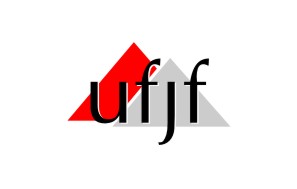 DEPARTAMENTO DE ANATOMIA DO INSTITUTO DE CIÊNCIAS BIOLÓGICAS DISCIPLINA: ANATOMIA APLICADA A EDUCAÇÃO FÍSICAProfa Dr a Simone Moreira de MacêdoMúsculos do Membro InferiorOs músculos do membro inferior podem ser divididos em músculos do quadril, músculos da região glútea, músculos da coxa, músculos da perna e músculos do pé.Músculos do QuadrilMúsculo IlíacoÉ um músculo plano e triangular que está situado na fossa ilíaca e é recoberto parcialmente pelo m. psoas.Origem: Fossa ilíaca e espinha ilíaca anteroinferiorInserção: Trocanter menor e linha ásperaInervação: Ramos musculares do plexo lombarAção: Flexão do quadrilMúsculo PsoasÉ um músculo volumoso e fusiforme. Está situado ao lado da coluna lombar, na face posterior da cavidade abdominal. É composto por duas porções que também podem ser consideradas como músculos individuais. À maior porção dá-se o nome de Psoas Maior (em latim psoas magnus) e à menor de psoas menor (em latitm psoas parvus), está porção menor geralmente está ausente.Origem: Corpos vertebrais de T12 á L4 e processos costais de L1 á L4Inserção: Trocanter menorInervação: Ramos musculares do plexo lombarAção: Flexão e extensão da coluna lombar; flexão e rotação do quadril Músculos da CoxaMúsculo Quadríceps FemoralEste músculo envolve quase que por completo o fêmur. É composto por quatro músculos que recebem nomes distintos, pois tem origens diferentes, mas possuem uma única inserção comum. São eles:M. reto femoral: É o maior em comprimento. Está situado no meio da coxa e é um músculo bipeniforme.M. vasto medial: É uma lamina muscular plana e grossa que está situada na face medial da coxa, se confunde com o m. vasto intermédio na sua porção anterior.M. vasto lateral: É o maior músculo do quadríceps. Recobre quase que toda a face antero-lateral da coxa. Está recoberto pelo m. tensor da fáscia lata em sal região proximal.M. vasto intermédio: Está recoberto pelo m. reto femoral. É um músculo plano que forma a parte mais profunda do m. quadríceps.Origem: M. reto femoral: Espinha ilíaca anteroinferior; M. vasto medial: linha áspera; M. vasto lateral:  áspera e trocanter maior; M. vasto intermédio: face anterior do fêmurInserção: Tuberosidade da tíbiaInervação: Nervo femoralAção: Flexão do quadril, extensão do joelho, e tensão da cápsula articular do joelhoMúsculo SartórioÉ o músculo mais longo do corpo humano. É delgado e plano e está situado anteriormente ao m. quadríceps, cruzando a face anterior da coxa. Também é conhecido como músculo do costureiro, pelo movimento típico dos alfaiates que ele proporcionaOrigem: Espinha ilíaca anterosuperiorInserção: Tuberosidade da tíbia, formando a pata de gansoInervação: Nervo femoralAção: Flexão, rotação lateral e abdução do quadril, flexão e rotação medial do joelhoMúsculo Tensor da Fáscia LataÉ um músculo largo e plano, carnoso em sua face externa e tendinoso em sua face interna. Está situado na face lateral da coxa e do quadril.Origem: Espinha ilíaca anterosuperiorInserção: Extremidade lateral da tíbia, abaixo do côndilo lateral através do trato íliotibialInervação: Nervo glúteo superiorAção: Flexão, abdução e rotação medial do quadril e estabilização do joelhoMúsculo GrácilÉ o músculo mais superficial da face medial da coxa. É fino e plano, em forma de cinta, considerado um potente músculo adutor.Origem: Sínfise púbicaInserção: Extremidade proximal da tíbia, formando a pata de gansoInervação: Nervo obturatórioAção: Adução, flexão e rotação lateral do quadril; flexão e rotação medial do joelhoMúsculo PectíneoÉ quadrangular, curto e achatado. Está situado entre o m. iliopsoas e m. adutor longo.Origem: Linha pectinea do púbisInserção: Linha pectinea do fêmurInervação: Nervo femoral e obturatórioAção: Flexão, adução e rotação lateral do quadrilMúsculo Adutor CurtoTem formato triangular e é bastante grosso. Está situado medialmente ao m. pectíneo e lateralmente ao m. adutor magno.Origem: Ramo inferior do púbisInserção: Lábio medial da linha ásperaInervação: Nervo obturatórioAção: Adução, flexão e rotação lateral da coxaMúsculo Adutor LongoÉ o músculo mais superficial do grupo dos adutores. É triangular, plano e robusto. Fica situado entre o m. pectíneo e o m grácil.Origem: PúbisInserção: Lábio medial da linha ásperaInervação: Nervo obturatórioAção: Adução, flexão e rotação lateral da coxaMúsculo Adutor MagnoÉ um amplo músculo triangular que se estende por toda a região medial da coxa. Possui uma grande porção muscular e uma aponeurótica que se insere quase que em toda a extensão do lábio medial da linha áspera do fêmur. Essa porção aponeurótica possui um hiato por onde os vasos femorais (artéria e veia femoral) ganham a fossa poplítea. Esse hiato recebe o nome de hiato dos adutores.Origem: Ramo inferior do púbis e na tuberosidade isquiáticaInserção: Lábio medial da linha ásperaInervação: Nervo obturatórioAção: Adução, flexão e rotação lateralMúsculo Obturador ExternoÉ um músculo triangular que se situa na face anterior do quadril e que cruza anteriormente a articulação coxofemoral.Origem: Circunferência do forame obturado e membrana obturatóriaInserção: Fossa trocantéricaInervação: Nervo obturatórioAção: Borda do forame obturado e membrana obturatóriaMúsculo da Região GlúteaMúsculo Glúteo MáximoÉ um músculo plano, quadrangular e muito robusto. É o mais volumoso e mais potente desta região. É responsável pela manutenção da postura ereta.Origem: Face glútea da asa do ílio, face posterior do sacro e aponeuroses adjacentesInserção: Tuberosidade glúteaInervação: Nervo glúteo inferior (plexo sacral)Ação: Extensão, rotação lateral e abdução no quadril e auxiliar na extensão do joelhoMúsculo Glúteo MédioÉ plano e triangular, está situado abaixo do m. glúteo máximo. Origem: Asa do ílioInserção: Trocanter maiorInervação: Nervo glúteo superiorAção: Flexão, abdução e rotação medialMúsculo Glúteo MínimoO menor dos músculos glúteos e também o mais profundo. Origem: Asa do ílioInserção: Trocanter maiorInervação: Nervo glúteo superiorAção: Abdução, flexão e rotação medialMúsculo PiriformeÉ um músculo plano e achatado, possui formato piramidal. Fica situado entre o m. glúteo mínimo e o m. gêmeo superior.Origem: Entre os forames anteriores dos 3ª e 4ª segmentos sacraisInserção: Trocanter maiorInervação: Nervo isquiáticoAção: Extensão, abdução e rotação lateralMúsculo Obturador InternoÉ plano e triangular, ele reveste a maior parte do forame obturado. Está situado entre os dois músculos gêmeos.Origem: Rebordo do forame obturadoInserção: Fossa trocantéricaInervação: Nervo próprio (nervo do músculo obturador)Ação: Rotação lateral, extensão e aduçãoMúsculo Gêmeo SuperiorÉ o menor dos gêmeos. Sua visualização durante a dissecção é difícil, pois suas fibras se confundem com as fibras do m. piriforme.Origem: Espinha isquiáticaInserção: Fossa trocantéricaInervação: Nervo próprio (nervo do músculo gêmeo superior)Ação: Extensão, abdução e rotação lateralMúsculo Gêmeo InferiorEle se funde ao tendão do m. obturador interno, tem formato fusiforme e é um pouco achatado.Origem: Tuber isquiáticoInserção: Fossa trocantéricaInervação: Nervo próprio (nervo do músculo gêmeo inferior)Ação: Extensão, adução e rotação lateralMúsculo Quadrado FemoralÉ plano, robusto e quadrilátero. Fica situado na zona de transição entre região glútea e coxa.Origem: Tuber isquiáticoInserção: Crista intertrocantérica do fêmurInervação: Nervo próprio (nervo do músculo quadrado femoral)Ação: Extensão, adução e rotação lateralMúsculos Dorsais da CoxaMúsculo Bíceps FemoralÉ formado por duas porções, a porção longa é medial, maior e tem origem no tuber isquiático. A porção curta é menor e lateral, se origina da linha áspera do fêmur.Origem: Tuber isquiático e linha áspera do fêmurInserção: Cabeça da fíbulaInervação: Nervo isquiáticoAção: Extensão, adução e rotação lateral da coxa e flexão e rotação lateral da pernaMúsculo SemitendíneoÉ fusiforme e carnoso, recebe esse nome porque possui um tendão bastante longo. Fica situado medialmente ao m. bíceps femoral.Origem: Tuber isquiáticoInserção: Tuberosidade da tíbia, formando a pata de gansoInervação: Nervo isquiáticoAção: Rotação medial, extensão e adução da coxa e flexão e rotação medial da pernMúsculo SemimembranáceoÉ delgado, plano e possui um tendão membranoso, daí seu nome. Está recoberto pelo m. bíceps femoral e m. semitendíneo.Origem: Tuber isquiáticoInserção: Face medial da extremidade superior da tíbia, abaixo do côndilo medialInervação: Nervo isquiáticoAção: Rotação medial, extensão e adução da coxa e flexão e rotação medial da pernaMúsculos Anteriores da PernaMúsculo Tibial AnteriorÉ um músculo robusto e triangular situado lateralmente à tíbia.Origem: Face lateral da tíbiaInserção: I Metatarso e Cuneiforme MedialInervação: Nervo fibular profundoAção: Dorsiflexão e supinação do péMúsculo Extensor Longo do HáluxÉ plano, oblongo e peniforme. Está situado abaixo do m. tibial anterior e sobre o m. extensor longo dos dedos.Origem: Fíbula Inserção: Falanges do háluxInervação: Nervo fibular profundoAção: extensão, dorsiflexão e supinação do péMúsculo Extensor Longo dos DedosEstá situado abaixo da pele, na região antero-lateral da perna. É peniforme e seu tendão se divide em quatro e esses caminham em direção aos quatro últimos dedos.Origem: Extremidade proximal da tíbiaInserção: Aponeurose do 4°dedoInervação: Nervo fibular profundoAção: Dorsiflexão e pronaçãoMúsculo Fibular TerceiroÉ considerado como parte do m. extensor longo dos dedos.Origem: Aponeurose do músculo externo longo dos dedos e na fíbulaInserção: 5º metatarsianoInervação: Nervo fibular profundoAção: Extensão do péMúsculos Laterais da PernaMúsculo Fibular LongoÉ plano e bipeniforme. Está situado na parte superior e lateral da perna.Origem: FíbulaInserção: 1º metatarsianoInervação: Nervo fibular profundoAção: Pronação e flexão plantarMúsculo Fibular CurtoTambém é plano e bipeniforme. Fica recoberto pelo m. fibular longo.Origem: Fíbula Inserção: 5º metatarsianoInervação: Nervo fibular profundoAção; Pronação e flexão plantarMúsculos Dorsais da PernaMúsculo Tríceps SuralÉ composto por três porções: M gastrocnêmio: é dotado de outras duas porções, uma lateral e outra medial. É esse músculo que dá a forma às panturrilhas. M. sóleo: é plano e fusiforme. Está recoberto pelo m. gastrocnêmio. M. plantar: é muito pequeno, fica recoberto pelo m gastrocnêmio. Ausente em algumas pessoas.Origem:M. gastrocnêmio: Côndilos do fêmurM. sóleo: Face posterior da tíbia e da fíbulaM. plantar: face poplítea do fêmur.Inserção: Tuberosidade do calcâneoInervação: Nervo tibialAção: Supinação e flexão plantarMúsculo PoplíteoÉ curto, plano e triangular. Fica situado posteriormente à articulação do joelho.Origem: Epicôndilo lateral do fêmurInserção: Face posterior da tíbiaInervação: Nervo tibialAção: Flexão e rotação medial da pernaMúsculo Tibial PosteriorÉ um músculo plano, carnoso em sua porção proximal e tendinoso na porção distal. Está situado no plano profundo da região posterior da perna, entre o m. flexor longo dos dedos e o m. flexor longo do hálux.Origem: Face posterior da tíbia e da fíbula e membrana interósseaInserção: Navicular, I e III cuneiformes e II a IV metatarsianosInervação: Nervo tibialAção: Supinação e flexão plantarMúsculo Flexor Longo dos DedosÉ plano, oblongo e bipeniforme. Fica situado medialmente ao m. tibial posterior.Origem: Face posterior da tíbiaInserção: Falanges distais do 2º ao 5º dedoInervação: Nervo tibialAção: Supinação, flexão plantar e flexão dos dedosMúsculo Flexor Longo do HáluxÉ plano na sua porção proximal e cilíndrico na porção distal. Situado lateralmente ao m. tibial posterior.Origem: Face posterior da fíbula e membrana interósseaInserção: Falange distal do HáluxInervação: Nervo tibialAção: Supinação, flexão plantar e flexão do HáluxMúsculos da Região Dorsal do PéMúsculo Extensor Curto dos DedosOrigem: CalcâneoInserção: Aponeurose do 2º ao 4º dedoInervação: Nervo plantar profundoAção: Extensão dos dedosMúsculo Extensor Curto do HáluxOrigem: CalcâneoInserção: Falange proximal do HáluxInervação: Nervo plantar profundoAção: Extensão do HáluxMúsculos Interósseos Dorsais do PéSão quatro músculos bipeniformes situados entre os ossos do metatarso, em sua região mais dorsal.Origem: I ao V metatarsianosInserção: I – Falange proximal do 2º dedo e II ao V na falange proximal do 3º ao 4º dedosInervação: Nervo plantar lateralAção: Extensão dos dedosMúsculos da Região Plantar do PéMúsculo Abdutor do HáluxÉ um músculo plano, triangular e bipeniforme situado na região medial da face plantar do pé.Origem: Calcâneo e aponeurose plantarInserção: Base da falange proximal do HáluxInervação: Nervo plantar medialAção: Abdução e flexão do HáluxMúsculo Flexor Curto do HáluxÉ curto e fusiforme, possui dois ventres bem visíveis na figura que segue abaixo.Origem: CuneiformesInserção: Base da falange proximal do HáluxInervação: Nervo plantar medialAção: Flexão do HáluxMúsculo Adutor do HáluxEstá localizado no plano profundo, para sua visualização devemos rebater toda a loja muscular superficial. È dotado de duas cabeças, uma oblíqua e outra transversa.Origem: Cubóide, cuneiformes laterais e nas cápsulas articular do 3º ao 5º dedosInserção: Base da falange proximal do HáluxInervação: Nervo plantar lateralAção: Adução do HáluxMúsculo Flexor Curto dos DedosÉ largo, plano e estreito. Divide-se em quatro tendões. Fica situado na parte média da região plantar, é o músculo mais superficial desta região.Origem: CalcâneoInserção: Falange média do 2º ao 4º dedosInervação: Nervo plantar medialAção: Flexão dos dedosMúsculo Quadrado PlantarÉ plano e quadrangular. Está recoberto pelo m. flexor curto dos dedos.Origem: CalcâneoInserção: Tendão do Músculo flexor longo dos dedosInervação: Nervo plantar lateralAção: Flexão auxiliarMúsculos Lumbricais do PéSão quatro ao todo. Tem formato fusiforme e são bastante estreitos, por isso seu nome.Origem: Tendão do músculo flexor longo dos dedosInserção: Falange proximal do 2º ao 5º dedosInervação: Nervos plantar medial e lateralAção: Flexão dos dedosMúsculos Interósseos PlantaresSão três músculos pequenos, largos e fusiformes. Como o próprio nome já diz, estão situados entre os ossos do metatarso, em sua face plantar.Origem: III ao V metatarsianosInserção: Falange proximal do 3º ao 5º dedosInervação: Nervo plantar lateralAção: Flexão e adução dos dedosMúsculo Abdutor do Dedo MínimoÉ um músculo cilíndrico, situado na borda externa do pé, está recoberto somente pela aponeurose plantar. Faz contato com o m. flexor curto do dedo mínimo com sua borda medial.Origem: Tuberosidade do calcâneoInserção: Falange proximal do 5º dedo e tuberosidade do V metatarsianoInervação: Nervo plantar lateralAção: Flexão, abdução e oponênciaMúsculo Flexor Curto do Dedo MínimoÉ um músculo largo que se assemelha à um m. interósseo. Situado na porção mais externa da região plantar.Origem: Base do metatarsianoInserção: Falange proximal do 5º dedoInervação: Nervo plantar medialAção: Flexão, abdução e oponênciaMúsculo Oponente do Dedo MínimoÉ um músculo muito pequeno situado na borda externa do pé. Está recoberto pelo m. abdutor do dedo mínimo.Origem: Base do V metatarsianoInserção: Lateralmente no V metatarsianoInervação: Nervo plantar medialAção: Flexão, abdução e oponência.Material adaptado do site http://anatomiaonline.com/musculos-do-membro-superior/A Fáscia Lata e o Trato ÍliotibialA fáscia lata recobre toda a coxa e recebe esse nome pela sua ampla extensão. Proximalmente, na face anterior da coxa, ela é a continuação das fáscias abdominal externa e toracolombar, nessa região ela se insere no osso do quadril e no ligamento inguinal. Na região posterior da parte proximal ela se continua à aponeurose glútea. Distalmente continua-se com a fáscia da perna, tendo limites imprecisos. Medialmente reveste a musculatura adutora e essa é a sua porção mais delgada e não aponeurótica. Na porção lateral ela se insere na crista ilíaca e próximo ao trocanter maior do fêmur adquire um aspecto tendíneo chamado de trato íliotibial, que corre por toda a face lateral da coxa, sobre o m. vasto lateral para se inserir na tíbia.